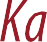 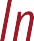 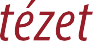 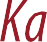 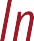 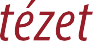 1068 Budapest, Városligeti fasor 42. | postacím: 1406 Budapest, Pf. 68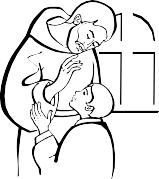 telefon: (+36-1) 479-3000 | honlap: www.katped.hu ELÉGEDETTSÉGMÉRŐ KÉRDŐÍV PEDAGÓGUSOKNAKKedves Pedagógus Kolléga!A szaktanácsadási folyamat lezárásához érkeztünk. Szeretnénk, ha az elégedettségmérő kérdőív kitöltésével elmondaná véleményét, javaslatait a folyamat megvalósulásáról, a szaktanácsadó munkájáról.Kérjük, osztályozza az állításokat a pedagógiai gyakorlatban szokásos módon, karikázza be a megfelelő számot!(5: teljes mértékben igaz; 1: teljes mértékben hamis)……………………………, 2018. ………… ……. …….A köznevelési intézményA köznevelési intézményOM azonosítójaneveérintett feladat-ellátási helyeaz intézmény vezetőjeA szaktanácsadóA szaktanácsadóoktatási azonosítójanevealkalmazott szakterületeA szaktanácsadói látogatás A szaktanácsadói látogatás időpontjaA szaktanácsadói látogatásról:A szaktanácsadói látogatásról:A szaktanácsadói látogatásról:A szaktanácsadói látogatásról:A szaktanácsadói látogatásról:A szaktanácsadói látogatásról:A szaktanácsadói látogatás megfelelt az elvárásaimnak.54321Az előzetes tájékoztatás minden fontos részletre kiterjedt. 54321A látogatás szervezettségével elégedett vagyok. 54321A szaktanácsadóról:A szaktanácsadóról:A szaktanácsadóról:A szaktanácsadóról:A szaktanácsadóról:A szaktanácsadóról:A szaktanácsadó felkészültsége megfelelő.54321A szaktanácsadói módszertani tudása megfelelő.54321A szaktanácsadó előremutató, releváns visszajelzéseket adott.54321A szaktanácsadó kommunikációja nyílt és hiteles volt.54321Szívesen dolgoznék a későbbiekben is ugyanezzel a szaktanácsadóval.igen - nemigen - nemigen - nemigen - nemigen - nemPozitív tapasztalataim a látogatással kapcsolatban:Pozitív tapasztalataim a látogatással kapcsolatban:Pozitív tapasztalataim a látogatással kapcsolatban:Pozitív tapasztalataim a látogatással kapcsolatban:Pozitív tapasztalataim a látogatással kapcsolatban:Pozitív tapasztalataim a látogatással kapcsolatban:Észrevételeim, javaslataim a látogatással kapcsolatban:Észrevételeim, javaslataim a látogatással kapcsolatban:Észrevételeim, javaslataim a látogatással kapcsolatban:Észrevételeim, javaslataim a látogatással kapcsolatban:Észrevételeim, javaslataim a látogatással kapcsolatban:Észrevételeim, javaslataim a látogatással kapcsolatban: